ПРИГЛАШЕНИЕ №83к участию в конкурсе с неограниченным участием Дата: «13» май 2023 г.ЗАО «Альфа телеком» (далее - Компания) приглашает правомочных поставщиков представить свои конкурсные заявки на закуп работ по изготовлению и монтажа мобильного офиса продаж в с. Ат-Башы, Нарынская область (далее Приглашение).Описание предмета закупки, характер, перечень, количество, место и сроки поставки, требования, предъявляемые к поставщикам и иные требования установлены в Требованиях к закупке (приложение 1 к Приглашению).Для участия в конкурсе необходимо:Вложенный файл (конкурсная заявка) не должен превышать 10мб, в случае превышение рекомендуется разделить и отправить несколькими сообщениями (письмами). - Заявки, направленные с использованием облачных файлообменников не принимаются и не рассматриваются.При наличии вопросов по настоящему Приглашению поставщик может обратиться в Компанию по электронному адресу: tender@megacom.kg за получением разъяснений, но не позднее 3 рабочих дней до истечения окончательного срока представления конкурсных заявок. Разъяснения направляются обратившемуся поставщику по электронной почте, с которой был получен запрос, не позднее трех календарных дней с момента получения запроса. При необходимости, Компания вправе внести изменения в настоящее Приглашение путем издания дополнений в любое время до истечения окончательного срока представления конкурсных заявок, но в любом случае не позднее 3 (трех) рабочих дней. Компания может перенести окончательную дату подачи конкурсных заявок на более поздний срок, если вносятся поправки в настоящее Приглашение, о чем Компания информирует путем размещения соответствующей информации на официальном сайте Компании и информационном ресурсе, где было размещено объявление о проведении настоящего конкурса.    Порядок подачи конкурсной заявки.  Поставщику, желающему участвовать в конкурсе необходимо согласно Требованиям к закупке (приложение 1 к Приглашению) заполнить конкурсную заявку (приложение 2 к Приглашению), приложить требуемые копии документов, установить к ним пароль доступа и отправить в электронном виде на электронную почту, указанную в п. 1 Приглашения, не позднее установленного срока. При этом, Поставщик обязуется сообщить/направить Компании пароль доступа не позднее установленного срока и вышеуказанным способом. Каждый участник конкурса может подать только одну конкурсную заявку. Компания может установить фиксированную сумму гарантийного обеспечения конкурсной заявки (далее – ГОКЗ). Срок действия ГОКЗ должен совпадать со сроком действия конкурсной заявки. Данное требование устанавливается при необходимости. ГОКЗ вносится в размере и форме, предусмотренных в конкурсной документации.ГОКЗ возвращается не позднее трех рабочих дней в случаях:1) истечения срока действия конкурсной заявки, указанного в конкурсной документации;2) заключения договора и предоставления ГОИД, если предоставление такого гарантийного обеспечения предусмотрено в конкурсной документации;3) отзыва конкурсной заявки до истечения окончательного срока представления конкурсных заявок;4) прекращения процедур закупок без заключения договора.5. Гарантийное обеспечение конкурсной заявки закупающей организацией удерживается в случаях:1) отказа подписать договор на условиях, предусмотренных в конкурсной заявке победителя, за исключением случаев, если такой отказ связан с введением режима чрезвычайной ситуации или чрезвычайного положения, при условии опубликования объявления о закупке до введения таких режимов;2) отказа предоставить гарантийное обеспечение исполнения договора;3) отзыва конкурсной заявки после ее вскрытия и до истечения срока ее действия;4) изменения условий конкурсной заявки после вскрытия конвертов с конкурсными заявками.Конкурсные заявки, поданные поставщиками позднее указанного срока и/или заявки, к которым не сообщен пароль до установленного срока, не принимаются и не рассматриваются. Подавая свою конкурсную заявку, поставщик тем самым выражает свое согласие на все условия, указанные в проекте (-ах) договора (-ов) (Приложение 3 к Приглашению).Не допускается внесение изменений в конкурсные заявки после истечения срока их подачи.Поставщик, подавший конкурсную заявку, может присутствовать на вскрытии конкурсных заявок. На вскрытии конкурсных заявок оглашается цена конкурсной заявки, а также список документов, приложенных к конкурсной заявке, и вносится в протокол вскрытия. Во время оценки конкурсных заявок Компания вправе обратиться к поставщику за разъяснениями по поводу его конкурсной заявки. Запрос о разъяснениях и ответ на него должны подаваться в письменном виде по электронной почте.Оценка конкурсных заявок осуществляется в соответствии с процедурами и критериями, предусмотренными в Требованиях к закупке (приложение 1 к Приглашению). Компания вправе запросить у поставщика исправление арифметических ошибок, допущенных в конкурсной заявке. В случае если по итогам проведенной оценки поставщиками предоставлены конкурсные заявки с одинаковыми ценами и условиями, отвечающие требованиям конкурсной документации, то Компания направляет поставщикам, представившим одинаковые цены запрос по электронной почте о возможности снижения цены (предоставления скидки), выигравшей конкурсной заявкой считается заявка поставщика, предоставившего наименьшую цену (наибольшую скидку). В случае если после снижения цены (предоставления скидки) поставщики представили одинаковые предложения (цена, скидка), то победитель определяется посредством случайной выборки. Компания отклоняет конкурсную заявку в случаях, если:- участник, представивший конкурсную заявку, не соответствует квалификационным требованиям, установленным в Требованиях к закупке (приложение 1 к Приглашению);- технические параметры, предложенные в конкурсной заявке, не соответствуют технической спецификации, установленной в Требованиях к закупке (приложение 1 к Приглашению); - конкурсная заявка по существу не отвечает требованиям, установленным в Требованиях к закупке (приложение 1 к Приглашению). - поставщик не предоставил гарантийное обеспечение конкурсной заявки;          - поставщик представил более одной конкурсной заявки;- минимальная цена по конкурсу превышает планируемую сумму закупки. - в случае выявления конфликта интересов согласно п. 6.5 Правил организации и осуществления закупок в ЗАО «Альфа Телеком».Конкурс признается Компанией несостоявшимся в случаях, когда были отклонены все конкурсные заявки или не поступило ни одной конкурсной заявки.Компания может отменить конкурс в любое время до заключения договора, если отпала необходимость в дальнейшем приобретении предмета закупки.Компания в течение двух рабочих дней с момента подведения итогов по конкурсу направляет поставщикам по электронной почте уведомления: победителю о том, что его заявка признана победившей, остальным участникам, что их заявки не признаны победившими.Поставщик, определенный победителем конкурса, должен подтвердить уведомление о признании его победителем в течение трех рабочих дней путем направления ответного письма по электронной почте.В случае нарушения победителем сроков: подтверждения заключения договора, подписания договора/возврата экземпляра договора Компании или внесения гарантийного обеспечения исполнения договора, Компания вправе заключить договор с поставщиком вторым в рейтинге.Поставщик, участвующий в конкурсе, имеет право подать жалобу Компании относительно требований конкурсной документации не позднее двух рабочих дней до даты окончательного срока подачи конкурсных заявок или проведенной оценки по конкурсу не позднее двух рабочих дней после подведения итогов по конкурсу. Жалоба поставщика рассматривается Компанией в срок до 3-х рабочих дней. В случае несогласия поставщика с решением Компании по жалобе, поставщик вправе обратиться в судебные органы.  Приложение:Требования к закупке - Приложение №1;Форма конкурсной заявки - Приложение №2;Проект договора - Приложение №3          Руководителя отдела по закупкам                                                                            Таалайбек кызы А.       Исп.: Абдыманапов М.А.Тел:0312 905 244Техническое заданиена закупку работ по изготовлению и монтажу павильона продаж Техническое задание на строительные и электромонтажные работы                           ОПИСАНИЕ ОБЪЕКТА:          Адрес объекта:  ЦПО Ат-Баши (мобильный офис), с. Ат-Баши, Нарынская областьПеречень выполняемых строительных работ:1.	Разработка бетонного основания под фундаменты в ручную (планировочные работы-(с учетом всех сопутствующих расходов)2.	Устройство фундаментных тумб 80х80х40см под контейнер с армированием (с учетом всех сопутствующих расходов)3.	Доставка контейнера с базы на место монтажа  (с учетом всех сопутствующих расходов)4.	Установка контейнера (с учетом работы и доставки бригады, автокрана, спец техники при погрузке/разгрузке и всех прочих расходов)5.	"Доставка  материалов на весь период проведения работ (с учетом всех сопутствующих расходов)"	Внутренние работы1.	Устройство отверстия под дверной проём, в боковой стенке контейнера "2.	Устройство металлического каркаса для усиления дверного проёма, из трубы 80х40х2,53.	Устройство металлического каркаса для крепления роллставней, из швеллера №8, с учетом покраски4.	Устройство металлического каркаса  по внешнему периметру контейнера из трубы 20х20х1,5, для крепления алюкобонда, с учетом покраски5.	Обшивка фасада алюкобондом по мет.профилю6.	"Изготовление и монтаж металлических ферм, из трубы 40х40х2, с учетом покраски"7.	Изготовление и монтаж металлических съёмных парапетов из трубы 20х20х1,5 и 30х30х1,5 (поперечные), с учетом покраски8.	Изготовление и монтаж металлических съёмных парапетов из трубы 20х20х1,5 и 30х30х1,5 (продольные), с учетом покраски9.	Утепление контейнера снаружи по периметру пенополиуретаном толщиной 6-7  см, ППУ жёсткий плотность не менее 40 кг/м3 (стены, Крыша)10.	Устройство прогонов крыши из трубы 40х40х211.	Устройство скатной кровли из профлиста НС35-1000-0,512.	Устройство водосборного сварного лотка из стали13.	Устройство водостоков из труб14.	Обшивка парапетов с внутренней стороны кровельным металлом (устройство кровельных фартуков)15.	Устройство регулируемых приточных клапанов  с решетками16.	Устройство вентиляторов для оттока воздуха с обратным клапаном17.	"Устройство деревянного каркаса пола из бруса 50х50см, с шагом 30 см"18.	Утепления пола пеноплексом 5 см19.	Укладка листа ОSB листа 15 мм20.	Устройство теплого пола под ламинат (плёночный)21.	Укладка линолеума22.	Укладка ламината 23.	"Укладка гидроизоляционной плёнки (потолок между обрешёткой)"24.	Устройство Деревянного каркаса стен и потолка,  из бруса 50х50см, с шагом 30 см25.	Обшивка стен и потолка стеновыми МДФ панелями26	Устройство МДФ плинтусов (пол + потолок)27.	Изготовления и установка витража и двери из алюминиевого профиля (тёплая серия)28.	Установка автоматических алюминиевых защитных роллет на дверь (двигатель, дистанционное управление, 2 пульта )29.	Устройство металлического входного крыльца 1,0х0,5м30.	Изготовление мет. площадки под кондиционер на крыше31.	Зашивка мет. листом боковой стороны контейнера32.	Приварка петель к контейнеру для транспортировки33.	"Монтаж кондиционера 12000 BTU (кондиционер заказчика)"34.	Устройство съёмной трубостойки из трубы в 76 мм35.	Установка металлических парковочных столбиков 36.	Устройство технологического отверстия для ввода внешних кабелей (пласт. Труба d30мм)37.	Вывоз строительного мусораПеречень электромонтажных работ:           Установить щит РЩ-0,4кВ согласно схемы и дизайн проекта.Укомплектовать РЩ-0,4кВ 3-х фазным прибором учета и автоматами В щите просверлить сквозное отверстие через контейнер для ввода кабеля питанияМонтаж кабелей произвести до работ по отделке (обшивка стен и потолка стеновыми МДФ панелями)Для розеток использовать кабель 3-х жильный медный сечением не менее 2,5мм2 Для осветительных использовать кабель медный сечением не менее 1,0 мм2Монтаж кабеля в столах произвести в кабельканалеПроизвести монтаж кабелей согласно дизайну проекта с подключением к автоматам отдельно для каждого кабеляСмонтировать розетки согласно дизайну проекта Смонтировать выключатели согласно дизайну проектаВывода для рекламы и подсветки сделать длиной не менее 40см.Произвести монтаж светильников согласно дизайну проектаПрокладка UTP кабеляДля подключения сетевых розеток проложить кабель UTP 5e от КО (коммутационное оборудование) до рабочих мест . Розетки расположить под рабочими столами. Количество кабеля берется из расчета 2 (два) сетевых кабеля на одно рабочее место.
При выводе сетевых кабелей UTP-5e со стороны розеток оставляется запас около 1-го метра, со стороны коммутационного оборудования около 1.5-х метров.
Проложить отдельные 2 (два) кабеля UTP-5e от коммутационного оборудования (Рис.2 – КО) до платёжного терминала.
- Кабели UTP-5e со стороны платёжного терминала вывести и расшить в двух-портовую сетевую розетку под RJ-45 по типу В и установить/закрепить на стену за платежным терминалом, сетевую розетку установить рядом на одном уровне с электрической розеткой, портами вниз.- со стороны КО, довести кабели до КО, и кроме этого оставить запас около 1.5 м, и обжать коннекторами RJ-45 по типу В.Под стойкой ресепшн (Рис.2) проложить кабель UTP-5e в отдельном кабель канале, отдельно от электрического кабеля, во избежание помех, минимальное расстояние от электрического кабеля - 10 см.
- для подключения сетевых розеток проложить отдельный кабель UTP-5e на каждый порт сетевой розетки; количество кабеля берется из расчета 2 кабеля на одно рабочее место.
- со стороны рабочих мест кабели: 
     - Расшивка сетевых розеток производится согласно схеме, указанной внутри розеток (тип В). 
     - установить/закрепить сетевые розетки под кабель каналом, вплотную, портами вниз (Рис.1)
- со стороны КО - прокладываются до КО, и кроме этого оставляется запас около 2 м, и обжать коннекторами RJ-45 по типу В.
Монтаж UTP 5e кабеля осуществить за ГКЛ, по потолку или по полу в штробе или в кабель-канале, вариант прокладки смотреть по месту работы, без нарушения дизайна проекта.
Работы выполнять до чистовой отделки. Необходимо сделать закладки кабеля до монтажа ГКЛ, полов, потолка и т.д.При прокладке сетевого кабеля UTP-5e промаркировать каждый кабель с двух сторон наклейкой (лейблом) с порядковым номером кабеля – 1, 2, 3, и т.д.Дополнительно заложить 1 кабель UTP-5e для подключения тревожной кнопки на ресепшн от КО до конца рабочего стола.Запас кабеля для тревожной кнопки со стороны ресепшн оставить 3 м., со стороны КО – 5 м. Всего 9 отдельных кабель проложить от коммутационного оборудования (КО) до рабочих мест (4 кабелей), платёжного терминала (2 кабеля), сетевой розетки для принтера (2 кабеля) и тревожная кнопка (1 кабель). Установить 2 двухпортовых розеток RJ-45 (Ship). Выровнять и обжать 8 кабелей коннектором RJ-45 со стороны КО. Кабель от тревожной кнопки со стороны КО (5 метров) - не обжимать!Примечание: Все расходные материалы предоставляются подрядчиком.Рис.1  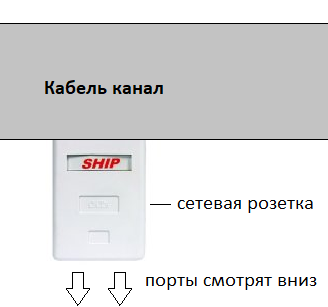 Рис.2 Монтаж коаксиального и UTP кабеля для системы ОПС и сигнализации.Кабель РК75 совмещенный с питанием 2х0.5 для видеонаблюдения монтируется от коммутационного оборудования за потолочным покрытием (от 4 до 10 кабелей) оставить запас 3 метра, со стороны коммутационного оборудования 3 метра;Кабель UTP-5e проложить от открывающихся частей окон и дверей до КО.  Проложить так же UTP-5e для охранно-пожарной системы.Данные по протяжке кабелей систем безопасности не заложены в дизайн проект, трассу кабельной линии и места установки видеокамер согласовать со специалистом по технической безопасности. Так же специалист предоставит план-схему по протяжке кабельной системыМонтажные работы по организации интернет канала для ЦПО:Монтаж трубы для кабеля.Для ввода кабеля в помещение ЦПО необходимо произвести монтаж пластиковой трубы, с внутренним диаметром не менее 32мм, в слое утеплителя Рис 1. Важно чтобы к верхнему концу трубы был доступ с крыши. В нижней части просверлить контейнер и вывести конец трубы в месте установки тумбочки. Монтаж трубы необходимо произвести без острых углов и крутых поворотов, чтобы при протяжке кабеля не было затруднений.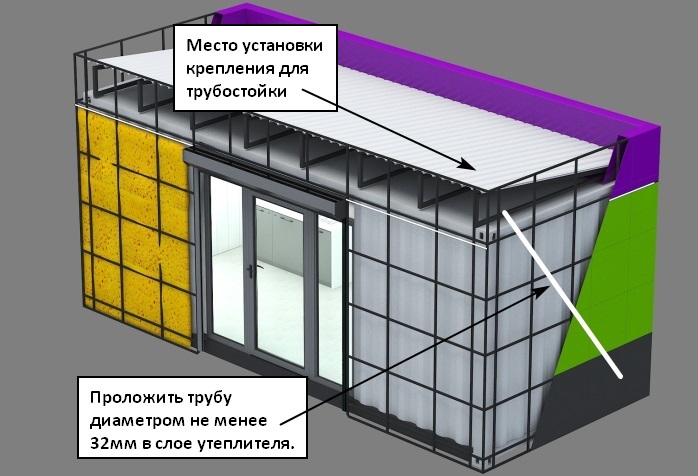 Рис 1. Труба для кабеля.Монтаж крепления съемной трубостойки(траверсы).Изготовить крепление для трубы 50мм и установить на крыше мобильного ЦПО.Дополнительно необходимо изготовить трубостойку длиной 1500мм из трубы диаметром 50мм.Трубостойка должна одеваться на крепление и фиксироваться болтами.                                 ГРАФИК РАБОТ: Все работы выполнить в строгом соответствии с дизайн проектом и ведомостью объёмов работРасчет сметной стоимости объекта должен быть составлен с учётом стоимости всех работ, материалов, изделий, транспортных затрат и командировочных расходов, необходимых для выполнения полного объёма работ, на основании предоставляемого тех.задания, ведомости объемов работ и дизайн проекта. - стоимость работ, материалов и изделий указывается с учетом всех возможных затрат на изготовление, хранение, энергоснабжение, охрану, а также стоимости работы машин и механизмов;- В стоимость работ должны быть включены все накладные, транспортные расходы по доставке бригады и командировочные расходы. - В стоимость материалов должны быть включены все накладные и транспортные расходы по доставке всех изделий и материалов. Руководитель ОСиЭ                                                                            Дрогалев М.Г.Технический директор                                                                       Кайыков Б.Ш.Лот №1. Предварительная смета на изготовление и монтаж павильона продаж в с. Ат-Баши, Нарынская областьПримечание:Расчет сметной стоимости объекта должен быть составлен с учётом стоимости всех работ, материалов, изделий, транспортных затрат и командировочных расходов, с учетом всех возможных затрат на изготовление, хранение, энергоснабжение, охрану, а также стоимости работы машин и механизмов необходимых для выполнения полного объёма работ, на основании предоставляемого тех. Задания, ведомости объемов работ и дизайн проекта. - В стоимость материалов должны быть включены все накладные и транспортные расходы по доставке всех изделий и материалов.- Сроки выполнения работ будут указаны в технических заданиях на строительство и получение документации;- Все работы выполнять в строгом соответствии с дизайн проектом______________________ /_____________________/ ___________________(ФИО) 			(должность)		(подпись и печать)«____» ___________ 2023 года           (дата заполнения) Приложение № 3 ДОГОВОР ПОДРЯДА № __________г. Бишкек				                                          «____»______________ 2023г.ЗАО "Альфа Телеком", именуемое в дальнейшем «Заказчик» в лице Генерального директора Мамытова Н.Т., действующего на основании Устава, с одной стороны, и ОсОО «», именуемое в дальнейшем «Подрядчик», в лице Генерального директора _______________, действующего на основании Устава, с другой стороны, совместно именуемые «Стороны», а по отдельности – «Сторона», заключили настоящий Договор о нижеследующем,Предмет ДоговораПодрядчик обязуется выполнить строительно-монтажные, электромонтажные работы, монтаж сетевой инфраструктуры, сетей и сигнализации (далее по тексту «Работы») на объекте Заказчика (далее Объект) согласно Техническому заданию, Дизайн-проекту, Смете (Приложения №1, №2, №7), а Заказчик принять и оплатить Работы в сроки, порядке и размере, предусмотренном настоящим Договором.Конкретный объем, содержание работ, местонахождение/адрес офиса Объекта и другие требования к Работам, определяются Заказчиком в Техническом Задании, Дизайн-проектом (Приложение №1, №7) и Смете (Приложение №2) к настоящему Договору. Общий срок выполнения Работ, указанных в п.1.1. Договора – не более 45 (сорок пять) календарных дней с даты заключения Договора в соответствии с Техническим заданием (Приложение №1). Все приложения, дизайн проект, техническое задание, оформленные и подписанные в рамках и во исполнение настоящего Договора, составляют его неотъемлемую часть.Порядок выполнения и приемки Работ2.1. Работы должны осуществляться Подрядчиком в строгом соответствии с Техническим заданием (далее ТЗ) и Дизайн-проектом. Любые дополнения/изменения, возникшие в процессе выполнения работ согласуются в обязательном порядке с представителями Заказчика, которые указаны в п.4.5. Не согласованные с Заказчиком дополнительные работы и изменения на Объекте оплате не подлежат. Подрядчик выполняет и сдает Заказчику Работы, в сроки, установленные пунктом 1.2. настоящего Договора по Акту приемки-передачи выполненных Работ. Все расходы, связанные с доставкой, разгрузкой/погрузкой материалов на Объект Заказчика, а также расходы, связанные с вывозом строительного мусора, с Объекта Заказчика полностью несет Подрядчик.Риски потери или повреждения материалов и результатов Работ до момента подписания Сторонами Акта приема-передачи выполненных Работ несет Подрядчик. Работы по настоящему Договору считаются выполненными с даты подписания Сторонами Акта приема-передачи выполненных Работ, ведомости смонтированного оборудования и смет (Приложения №2,3,4,4.1 и 5 к настоящему Договору). При отказе от подписания Акта приема-передачи выполненных Работ какой-либо из Сторон, основания отказа излагаются письменно. При наличии претензий к качеству Работ, Акт приема-передачи выполненных Работ Заказчиком не подписывается. В случае обнаружения несоответствий выполненных работ Техническому заданию во время приема-передачи выполненных Работ, Заказчик направляет Подрядчику письменный отказ от подписания Акта выполненных работ с указанием выявленных несоответствий или Стороны составляют Дефектный Акт (Приложение №6 к настоящему Договору), в котором устанавливают и фиксируют все обнаруженные несоответствия, а также сроки их устранения. Если Подрядчик не устранит отклонения или несоответствия в установленные сроки Заказчик вправе отказаться от приемки и оплаты выполненных Работ.В случае существенных отклонений от Технического задания или наличия неустранимых замечаний, а также в случае отклонения по срокам, установленным в Графике выполнения Работ, Заказчик вправе отказаться от приемки и оплаты выполненных Работ. Права и обязанности ЗаказчикаЗаказчик имеет право:3.1. Требовать от Подрядчика надлежащего исполнения обязательств по Договору. Посещать Объект в течение всего периода выполнения Работ, а также знакомиться с ходом выполнения Работ и качеством используемых материалов, соблюдая при этом правила техники безопасности, требовать информацию о ходе выполнения Работ, в том числе письменно.Требовать от Подрядчика устранения дефектов, несоответствий и надлежащего выполнения Работ.Приостановить Работы до устранения дефектов и/или несоответствий, если последующее выполнение Работ затруднит устранение дефекта и/или несоответствия либо не позволит устранить его в будущем, а также отказаться от приемки результата Работ и их оплаты в случае обнаружения недостатков, которые не могут быть устранены Подрядчиком.Заказчик обязуется:Указывать в Техническом задании всю необходимую информацию для надлежащего выполнения строительно-монтажных и электро-монтажных работ Подрядчиком на Объекте.Оплатить Работы Подрядчика согласно разделу 5 настоящего Договора.Осуществить приемку завершенных Работ по Техническому заданию не позднее 5 (пяти) рабочих дней с даты поступления Заказчику письменного уведомления от Подрядчика о завершении Работ по Техническому заданию либо предоставить мотивированный отказ от приемки. Предоставлять беспрепятственный допуск Подрядчику на Объект для выполнения им Работ, предусмотренных Техническим заданием. Права и обязанности ПодрядчикаПодрядчик обязуется:   4.1. Выполнить и сдать Заказчику выполненные по Техническому заданию Работы по Акту приемки-передачи выполненных Работ в течение срока, предусмотренного в настоящем Договоре.Подрядчик несет ответственность, в том числе и материальную, перед Заказчиком за допущенные отступления от требований, предусмотренных в обязательных для Работ строительных нормах и правилах, а также за не достижение указанных в Техническом задании и иной документации показателей Объекта. Подрядчик обязуется возместить Заказчику убытки, причиненные неисполнением или ненадлежащим исполнением обязательств по настоящему договору в полном объеме.  Согласовывать письменно с Заказчиком любые отклонения от Технического задания.Предоставлять Заказчику по его первому требованию отчет о фактически выполненных объемах Работ и направлять его на электронный адрес Заказчика: dkapralov@megacom.kg Незамедлительно информировать Заказчика о наличии обоснованных претензий третьих лиц относительно хода выполнения Работ.Незамедлительно предупреждать Заказчика о возможных неблагоприятных для него последствиях выполнения Работ иных, не зависящих от Подрядчика обстоятельствах, которые создают угрозу для надлежащего выполнения Работ, влекут невозможность выполнения их в срок, дополнительные расходы, необходимость проведения дополнительных Работ с увеличением стоимости. Подрядчик, не предупредивший об обстоятельствах, предусмотренных пунктами 4.6., 4.7. настоящего Договора, либо продолживший Работу, не дожидаясь указаний Заказчика, не вправе при предъявлении к нему (т.е. Подрядчику) или им к Заказчику соответствующих требований ссылаться на указанные обстоятельства.В случае причинения Заказчику убытков Подрядчиком во время подготовки к выполнению/в ходе выполнения Работ, Подрядчик возмещает убытки в полном объеме. В ходе выполнения Работ Подрядчик обязан соблюдать требования правил техники безопасности (ТБ), пожарной безопасности, охраны труда (ОТ) и нормативных правовых актов об охране окружающей среды, а также по первому требованию Заказчика предъявлять документы, подтверждающие соблюдение Работниками Подрядчика всех требований по ТБ и ОТ и иных правил. Подрядчик самостоятельно, без привлечения Заказчика и в полном объеме несет ответственность за несоблюдение/нарушение требования правил техники безопасности (ТБ), пожарной безопасности, охраны труда (ОТ) и нормативных правовых актов об охране окружающей среды.Самостоятельно, без привлечения Заказчика, нести ответственность за причинение вреда здоровью рабочего персонала, третьих лиц, находящихся на Объекте, повреждение/гибель Оборудования Заказчика, а также любой другой ущерб, причиненный здоровью или имуществу третьих лиц. Не передавать и не использовать дизайн проект, предоставленный Заказчиком, при выполнении Работ третьим лицам. До момента направления уведомления Заказчику о готовности к сдаче выполненных работ, обязан очистить Объект от строительного мусора, оставшихся строительных материалов и инвентаря Подрядчика, привести Объект в чистое состояние.  Устранить за свой счет все имеющиеся замечания и несоответствия в течение 5 (пяти) календарных дней с даты  получения Подрядчиком  Дефектного акта.Подрядчик имеет право:Требовать от Заказчика надлежащего исполнения обязательств по настоящему Договору.  Заключать договоры субподряда с разрешения Заказчика. В случае заключения Договоров субподряда, Подрядчик должен координировать Работы этих субподрядчиков и нести ответственность за их действия, как за свои собственные.Стоимость договора и порядок оплатыОбщая стоимость настоящего Договора составляет: () сом, с учетом всех применимых налогов и сборов и не подлежит пересмотру в сторону увеличения в течение всего срока действия Договора.Заказчик осуществляет оплату по Договору в следующем порядке: 100% от стоимости Работ, в течение 10 (десяти) рабочих дней, на основании счет-фактуры Подрядчика, выставленного в адрес Заказчика в системе ЭСФ. Основанием для выставления Подрядчиком счета-фактуры являются подписанные сторонами Акты приемки-передачи выполненных соответственно строительно-монтажных работ (СМР)и утвержденные Заказчиком сметы по СМР. При этом дата счет-фактуры и дата Акта приема-передачи должны совпадать. Смета утверждается Заказчиком по фактически выполненным работам и фактически затраченным материалам в соответствии с условиями п.2.1. настоящего Договора, но не более стоимости, указанной в п. 5.1 настоящего Раздела. Если Подрядчик – плательщик НДС в период действия Договора меняет свой налоговый статус в отношении НДС, он обязан известить об этом Заказчика в течение 3 (трех) рабочих дней. При этом стоимость Договора подлежит пересчету на сумму НДС, если по какой-либо причине Подрядчик не сможет выставить и предоставить счет-фактуру по НДС Заказчику по факту выполненных Работ, Стороны соглашаются с тем, что стоимость Договора подлежит пересчету на сумму НДС.При возникновении обстоятельств, указанных в п.5.3 Заказчик оплачивает сумму, указанную в 5.1. Договора, за вычетом безакцептно суммы НДС.Оплата осуществляется Заказчиком путем перечисления денежных средств на расчетный счет Подрядчика указанный в разделе 14 настоящего Договора. Датой исполнения Заказчиком обязательств по оплате по настоящему Договору, признается дата списания соответствующих денежных средств с банковского счета Заказчика. Гарантии Гарантийное обслуживание6.1.        Подрядчик предоставляет гарантию на выполненные Работы и использованные материалы - 1 (один) календарный год с даты подписания Актов приемки-передачи выполненных строительно - монтажных и электромонтажных Работ.В случае обнаружения дефектов, несоответствий, повреждений в период вышеуказанного гарантийного срока, Подрядчик обязуется устранить их своими силами и за свой счет в течение 10 календарных дней с даты получения письменного уведомления от Заказчика об их обнаружении.Гарантийное обеспечение исполнения договора (ГОИД)Подрядчик в течение 5 (пяти) банковских дней с даты заключения настоящего Договора вносит ГОИД в виде денежных средств, в кассу или на банковский счет Заказчика, указанный в разделе 13 Договора в размере 5% от общей стоимости Договора, что составляет () сом.  В случае невыполнения Подрядчиком Работ и/или не устранения дефектов или несоответствий в установленные сроки, или/и отказа Заказчика от приемки Работ Заказчик в безакцептном порядке удерживает сумму гарантийного обеспечения исполнения договора в счет возмещения убытков. В случае недостаточности суммы гарантийного обеспечения исполнения договора – Заказчик имеет право удержать в безакцептном порядке всю сумму гарантийного обеспечения исполнения договора и недостающую сумму из суммы, подлежащей к оплате по Договору. Гарантийное обеспечение исполнения договора возвращается Подрядчику    в следующем порядке: 90% от суммы ГОИД в течение 3 (трех) рабочих дней с даты подписания окончательных Актов приемки выполненных работ;Оставшиеся 10 процентов от внесенной суммы ГОИД будет возвращены, а Подрядчику в течение 3 (трех) рабочих дней с даты истечения гарантийного срока на выполненные работы.Ответственность сторонВ случае нарушения Подрядчиком сроков выполнения Работ, указанных в п. 1.2 или нарушения сроков устранения несоответствий, указанных в п. 4.14., а также в случае ненадлежащего выполнения Работ, Заказчик имеет право удержать из суммы подлежащей оплате или/и ГОИД пеню в размере 0,1% (ноль целых одной десятой процента) от стоимости ТЗ за каждый календарный день просрочки, но не более 5% (пяти процентов) от общей стоимости ТЗ.В случае нарушения Заказчиком сроков оплаты Работ, определенных настоящим Договором, Подрядчик вправе начислить пеню в размере 0,1% (ноль целых одной десятой процента) от суммы подлежащей оплате по Техническому заданию за каждый рабочий день просрочки, но не более 5% (пяти процентов) от общей стоимости соответствующего Технического задания. В случае нанесения одной из Сторон материального ущерба другой Стороне в ходе исполнения обязательств по настоящему Договору, виновная Сторона возмещает другой Стороне убытки на основании письменной претензии Стороны, чьи интересы были нарушены.Выплата неустойки (пеня или штраф) не освобождает Стороны от выполнения возложенных на них обязательств по настоящему Договору.В случае отказа Подрядчика от выполнения Работ Заказчик имеет право взыскать с Подрядчика все причиненные таким отказом убытки.Форс-мажор8.1.Стороны освобождаются от ответственности за полное или частичное неисполнение обязательств по настоящему Договору, если оно явилось следствием действия обстоятельств непреодолимой силы, необычных природных явлений, стихийных бедствий: наводнения, землетрясения, ураганы, принятие гос. органами актов, препятствующих исполнению сторонами своих обязательств, войны или революции, пожары, наводнения, эмбарго, карантины и пр.В случае, когда форс-мажорные обстоятельства преодолены, действие настоящего Договора продлевается на срок, равный по продолжительности периоду действия форс-мажорных обстоятельств.При возникновении форс-мажорного обстоятельства Подрядчик должен незамедлительно направить Заказчику письменное уведомление о таких событиях и их причинах. Если от Заказчика не поступает иных письменных указаний, Подрядчик продолжает выполнять свои обязательства по Договору, насколько это возможно, и ведет поиск альтернативных способов выполнения Договора, независящих от форс-мажорных обстоятельств. О наступлении форс-мажорных обстоятельств для Заказчика, Заказчик извещает в письменной форме Подрядчика не позднее 5 (пяти) рабочих дней с момента их наступленияНе извещение или несвоевременное извещение о наступлении таких обстоятельств лишает права ссылаться на форс-мажорные обстоятельства как на основание, освобождающее от ответственности за неисполнение или ненадлежащее исполнение обязательств, Сторону, допустившую не извещение или несвоевременное извещение.Если форс-мажорные обстоятельства продолжаются более 3 (трех) месяцев подряд, любая из Сторон вправе расторгнуть настоящий Договор, уведомив другую Сторону об этом не менее чем за 10 (десять) рабочих дней до расторжения. Стороны в этом случае создают комиссию для произведения взаиморасчетов и урегулирования иных вопросов. Обстоятельства непреодолимой силы должны быть письменно подтверждены компетентным органом (например, Торгово-Промышленной Палатой КР).Порядок разрешения споров9.1.Все споры и разногласия, возникающие в процессе исполнения Договора, разрешаются Сторонами путем переговоров.В случае если Стороны не придут к соглашению по спорным вопросам, споры подлежат рассмотрению и разрешению в соответствии с действующим законодательством Кыргызской Республики в судах Кыргызской Республики.Конфиденциальность10.1.Каждая из Сторон обязуется не разглашать сведения, хранить конфиденциальность документации, информации, полученных ими в процессе деятельности по настоящему Договору во время действия и по истечении срока действия настоящего Договора в течение пяти лет.Сторона, нарушившая конфиденциальность несет ответственность в соответствии с действующим законодательством Кыргызской Республики.Срок действия, внесение изменений, порядок расторжения ДоговораНастоящий Договор вступает в силу с даты подписания его обеими Сторонами и действует до полного исполнения Сторонами своих обязательств.11.2. Заказчик вправе в одностороннем порядке отказаться от исполнения настоящего Договора, направив Подрядчику уведомление за 5 (пять) календарных дней до предполагаемой даты расторжения Договора, в том числе и в следующих случаях (включая, но не ограничиваясь):несоответствие выполнения Работ СНиП 3.04.01-87 по качеству к отделочным работам;в случае просрочки начала выполнения работ от срока завершения Работ (п.1.2. настоящего Договора) более чем на 5 (пять) рабочих дней;в связи с невыполнением обязательств по срокам выполнения Работ;если отступления, несоответствия в выполнении Работ от условий договора или иные недостатки результата Работ не были устранены Подрядчиком в срок, установленный Заказчиком, либо являются существенными и неустранимыми;отказа Подрядчика от выполнения Работ;если в отношении Подрядчика инициируется банкротство или он признан банкротом/подвергается ликвидации.при возникновении существенного изменения обстоятельств, из которых стороны исходили при заключении настоящего договора и изменение которых нельзя было предвидеть в момент заключения договора; не внесения суммы ГОИД в соответствии с п.6.3 настоящего Договора. В случае досрочного расторжения настоящего Договора по причинам, указанным в пункте 11.2. настоящего Договора, Стороны составляют Акт приемки-передачи фактически выполненных Работ. Изменение условий настоящего Договора возможно только по соглашению Сторон в письменном виде надлежащим образом уполномоченными представителями сторон.Все изменения и дополнения к Договору должны быть составлены в письменной форме и подписаны Сторонами. Все согласованные и подписанные Сторонами Приложения к Договору составляют его неотъемлемую часть.Договор составлен в двух подлинных экземплярах, имеющих равную юридическую силу, по одному экземпляру для каждой из Сторон.Во всем, что не предусмотрено настоящим Договором, Стороны будут руководствоваться действующим законодательством Кыргызской Республики.Договор, приложения и дополнительные соглашения к нему могут быть подписаны с использованием факсимильного воспроизведения подписи либо иного аналога собственноручной подписиГарантии Сторон12.1.	Каждая из Сторон, заключая настоящий Договор, подтверждает и гарантирует, что:12.1.1.	является действующей по законодательству Кыргызской Республики, должным образом зарегистрированной и поставленной на учет во все компетентные государственные органы Кыргызской Республики;12.1.2.	лицо, заключающее настоящий Договор от ее имени, обладает всеми необходимыми полномочиями на его заключение на момент подписания настоящего Договора;12.1.3.	 предоставленная друг другу информация является достоверной и сообщена в объеме, необходимом для надлежащего исполнения условий настоящего Договора, без каких-либо изъятий, искажений и неточностей;12.1.4.	 не имеет ограничений и запретов, препятствующих, ограничивающих и/или делающих невозможным заключить настоящий Договор;12.2.	Каждая Сторона самостоятельно несет ответственность за нарушение п. 12.1 настоящего Договора, а также за последствия, наступившие ввиду такого нарушения. 12.3.	Каждая Сторона самостоятельно несет ответственность за своевременное оформление и продление сроков действия всех необходимых разрешений/лицензий и иных документов, необходимых для осуществления деятельности, предусмотренной настоящим Договором. Приложения к Договору:Приложение №1 – Техническое задание;Приложение №2 - СметаПриложение №3 – Акт выполненных строительно-монтажных работ;Приложение №4- Акт выполненных электромонтажных работ;Приложение № 4.1 – Смета выполненных электромонтажных работ; Приложение №5 – Ведомость смонтированного оборудования;Приложение №6 – Акт фактически выполненных работ (Дефектный акт);Приложение №7 – Дизайн-проект;Адреса, реквизиты и подписи СторонПриложение №1к Договору подряда №________ от «____» ___________ 2023г.Перечень выполняемых работна изготовление и монтаж павильонов продаж Примечание:Сроки выполнения, перечень и количество работ и материалов будут указаны в техническом задании и смете.Приложение №2к Договору подряда № _______от «___» _________ 2023г.ФОРМА Техническое задание на выполнение строительно-монтажных работ       Сайт:       Адрес:Перечень выполняемых работ: _______________________________________________________________________________________________________________________________________________________________________________       Сроки выполнения работ – (календарных дней). 	             Необходимый комплект документации: _______________________________________________       Согласовано:       Ведущий инженер по строительству: 	_____________________       Руководитель ОСиЭ: 		_____________________       Технический директор: 		_____________________   Приложение №3к Договору подряда № _______от «___» ______________ 2023г.ФОРМА Смета на выполнение строительно-монтажных работ       Сайт:       Адрес:      Краткое описание выполняемых работ: _________________________________________     Сроки выполнения работ – (календарных дней). 	       Согласовано:       Ведущий инженер по строительству: 	_____________________       Руководитель ОСиЭ: 		_____________________       Технический директор: 		_____________________Форма согласована:Приложение №4к Договору подряда № _____от «___» _________ 2023г.ФОРМА Акт приемки-передачи выполненных работ       г. Бишкек						                                          «___» ________ 2023 годаКомиссия в составе представителей ЗАО «Альфа Телеком» и _______________________, действующие на основании заключенного Договора подряда №_____ от «___» _______ 2023г, составили настоящий Акт приемки выполненных работ на объекте: __________ *Работы выполнены в полном объеме.*Замечаний по выполненным работам не имеется.       Согласовано:       Ведущий инженер по строительству: 	_____________________       Руководитель ОСиЭ: 		_____________________       Технический директор: 		_____________________Форма согласована:Приложение №5 к Договору подряда № ____от «___» ______________2023г.ФОРМА ДОКУМЕНТАДефектный акт      г. Бишкек                                                                                                                  «__»_________2023г.Мы, нижеподписавшиеся представители ЗАО «Альфа Телеком» составили настоящий Дефектный Акт по результатам осмотра:__________________________________________________________________________________________________________________________________________________________________________________выполненных Подрядчиком _________________________________________________________________На основании Договора подряда №____ от «__» _______ 2023г. По результатам осмотра выявлены замечания:___________________________________________________________________________________________________________________________________________________________________________________________________________________________________________________________________________ Рекомендации по исправлению замечаний и сроки их устранения:___________________________________________________________________________________________________________________________________________________________________________________________________________________________________________________________________________Проверку провел:Старший инженер:Форма согласована:Подать конкурсную заявкув электронном виде согласно Требованиям к закупке (приложение 1)с установлением пароля доступаПо эл. адресу:tender@megacom.kgДата окончания приема конкурсных заявок:19.05.2023г. 13:59 часов (GMT+6)Направить пароль для доступа к конкурсной заявкеПо электронному адресу:tender@megacom.kgДата окончания приема паролей к конкурсным заявкам: 19.05.2023г. с 14:00 до 15:59 часов (GMT+6)Вскрытие конкурсных заявок состоится:по адресу: г. Бишкек, ул. Суюмбаева, 123;ДАТА и Время вскрытия конкурсных заявок: 19.05.2023г. в 16:00ОБЩИЕ ТРЕБОВАНИЯ:ОБЩИЕ ТРЕБОВАНИЯ:ОБЩИЕ ТРЕБОВАНИЯ:1.1Язык конкурсной заявкиРусский1.2Дата начала выполнения работС даты заключения Договора1.3Условия и адрес выполнения работПодрядчик должен по заданию Заказчика выполнить подрядные работы за счет собственных сил и средств по адресу:Лот №1 – Изготовление и монтаж павильона продаж в Нарынская обл., Ат-Башынский район, ул. М. Омуракунов 212/61.4Срок выполнения работВ течение 45 календарных дней с даты заключения Договора1.5Размер авансового платежа и срок выплатыНе предусмотрено1.6Платеж и срок выплатыОплата 100 % постоплата  от стоимости работ производится в течение 10 банковских дней со дня подписания сторонами акта приема-передачи строительно-монтажных, электромонтажных работ и предоставления счет-фактуры.Оплата осуществляется в сомах КР, путем перечисления денежных средств на расчетный счет Подрядчика.1.7Цена конкурсной заявки (коммерческое предложение)В цену, указанную участниками конкурса, должны быть включены все налоги, сборы, и другие платежи, взимаемые в соответствии с законодательством Кыргызской Республики, а также транспортные расходы с учетом доставки, разгрузки материалов и ремонтных работ до места назначения Заказчика и иные расходы по выполнению договорных обязательств.Необходимо заполнить подробные сметные расчеты, требуемых работ с указанием цены отдельно по лоту и по каждой позиции работ и материалов, указанных в форме коммерческого предложения (Приложение №2 к Приглашению).1.8Валюта конкурсной заявки Оплата осуществляется путем перечисления денежных средств на расчетный счет Подрядчика.Для резидентов КР: Сом КР* (*Примечание: Если резидентом КР будет подана конкурсная заявка в другой валюте, то договор будет заключен в национальной валюте по курсу Национального банка КР на день вскрытия).Оплата осуществляется:    Исполнителю-резиденту КР -  в Сомах КР.                 1.9Для Юридических лиц: Предоставить сканированные копии документов, определяющих организационно-правовую форму юридического лица, место регистрации и основной вид деятельности: Свидетельство о гос. регистрации/перерегистрации,Для Индивидуальных предпринимателей: предоставить копию Свидетельства о регистрации в качестве индивидуального предпринимателя или копию действующего патента (при этом вид деятельности должен совпадать с предметом закупки и охватывать минимум период до полной поставки товара и передачи по акту)Приложить копии(в случае если, данные документы составлены на иностранном языке, необходимо предоставить дополнительно перевод на русском языке)1.10Для юридических лиц: Предоставить сканированную копию оригинала уставаПриложить копии(в случае если, данные документы составлены на иностранном языке, необходимо предоставить дополнительно перевод на русском языке)1.11Для юридических лиц: Предоставить сканированную копию оригинала приказа/решение/протокол об избрании/назначении исполнительного органа юр.лица (1-го лица)Приложить копии(в случае если, данные документы составлены на иностранном языке, необходимо предоставить дополнительно перевод на русском языке)1.12Предоставить сканированную копию Доверенности на лицо, подписавшее конкурсную заявку и представляющее интересы участника в торгах. Если конкурсная заявка подписана не первым лицом, то необходимо предоставить доверенность на лицо, подписавшее конкурсную  заявку и представляющее интересы участника в торгах;Приложить копии(в случае если, данные документы составлены на иностранном языке, необходимо предоставить дополнительно перевод на русском языке)1.13Регистр-й документ по НДС выданный налоговым органом КР (если участник является плательщиком НДС-12%).Приложить копии(в случае если, данные документы составлены на иностранном языке, необходимо предоставить дополнительно перевод на русском языке)1.14Процедуры технического контроля и испытаний, а также авторский надзор, технический надзор или контроль за ходом выполнения работВ течение срока действия договора, на усмотрение Заказчика.1.15Срок действия конкурсной заявки и декларации гарантирующей конкурсную заявку, в календарных днях60 (шестьдесят) календарных дней с даты вскрытия1.16Размер и форма гарантийного обеспечения исполнения договора (ГОИД)Претенденту, которому будет присуждено право заключения договора, по итогам конкурса должен внести гарантийное обеспечение исполнения договора (ГОИД) в размере 5% от общей суммы Договора в виде перечисления денежных средств на банковский счет Заказчика в течение 5 банковских дней с даты заключения Договора.Гарантийное обеспечение исполнения договора возвращается поставщику (подрядчику) не позднее 3 (трех) рабочих дней после подписания актов прием-передачи в следующем порядке: закупающая организация снижает размер гарантийного обеспечения исполнения до 90 процентов от внесенной Подрядчику суммы ГОИДа. При этом, оставшуюся всю сумму гарантийного обеспечения исполнения договора в размере 10 процентов, от внесенной суммы ГОИДа, будет возвращена Подрядчику после истечения  гарантийного срока на выполненные работы1.17Критерии оценки  Стоимость**  победившей может быть признана Конкурсная заявка, отвечающая по существу требованиям конкурсной документации, квалификационным требованиям, техническим параметрам и имеющая наименьшую оцененную стоимость, которая в переводе на Сом КР по курсу Национального банка Кыргызской Республики на дату вскрытия не будет превышать выделяемую Компанией сумму на данную закупку. *  при определении оцененной стоимости, от общей стоимости конкурсной заявки вычитается НДС (-12%), если участник-резидент КР является плательщиком НДС, соответственно оценка заявок будет проводиться без учета НДС-12%.1.18Срок для устранения Дефектов/время реагирования на устранениеЕсли материалы и выполненные работы не отвечают Техническим заданиям и ведомости объемов работ или в случае обнаружения брака/дефекта при выполнения работ, Заказчик оставляет за собой право отказаться от приемки таких работ и Подрядчик обязан заменить его в течение 10 (десять) рабочих дней без каких-либо дополнительных затрат со стороны Заказчика.1.19Формы, которые обязательны к  заполнению Участником Приложение №2 1.20Условия Договора см. Договор (Приложение №3)1.21ГарантияНе менее 12 месяцев с даты подписания Акта приема выполненных строительных и электромонтажных работ с возможностью отремонтировать заново и/либо заменить надлежащим образом и/либо устранить недостатки на безвозмездной основе.1.22Выделяемая сумма:1 397 840 сом1.22НеустойкиНеустойка за несвоевременное выполнение работ за каждый просроченный день составляет 0,1% но не более 5% от цены Договора.
Неустойка за несвоевременную оплату за каждый просроченный день составляет 0,1% но не более 5% от цены Договора1.23Предоставление сметной стоимости на лотПредоставить сметный расчёт на основании ведомости объемов работ по форме приложения. (Необходимо отдельно выделить стоимость работ и стоимость материалов по каждому виду работ)Расчет сметной стоимости объекта должен быть составлен с учётом стоимости всех работ, материалов, изделий, транспортных затрат и командировочных расходов, необходимых для выполнения полного объёма работ, на основании предоставляемого тех. задания, ведомости объемов работ и дизайн проекта (СМ. ПРИЛОЖЕНИЯ).- стоимость работ, материалов и изделий указывается с учетом всех возможных затрат на изготовление, хранение, энергоснабжение, охрану, а также стоимости работы машин и механизмов;- В стоимость работ должны быть включены все накладные, транспортные расходы по доставке бригады и командировочные расходы. - В стоимость материалов должны быть включены все накладные и транспортные расходы по доставке всех изделий и материалов. Материальные ресурсы, сметные расчеты должны быть обязательно утверждены руководителем организации.Примечание: В случае не предоставления подробного сметного расчета (Приложение № 2 к Приглашению) договор заключаться не будет (в случае признания победителем).КВАЛИФИКАЦИОННЫЕ ТРЕБОВАНИЯКВАЛИФИКАЦИОННЫЕ ТРЕБОВАНИЯКВАЛИФИКАЦИОННЫЕ ТРЕБОВАНИЯ2.1Опыт аналогичных выполненных работ за последние 2 (два) года, (в денежном выражении).Наличие опыта по характеру аналогичных выполненных работ за последние 2 (два) года в сумме 400 000 сом или эквивалент в долларах США. Приложить копии и/или счет-фактуры, Акты приема передачи оказанных услуг, заключенных договоров, либо предоставить в виде сведений о квалификации, в которых нужно указать общий объем оказанных услуг. Сведения о квалификации должны быть представлены на фирменном бланке и заверены подписью руководителя и печатью участника конкурса).* В случае участия в конкурсе простого товарищества, каждый его участник должен отвечать установленным квалификационным требованиям.* В случае участия в конкурсе простого товарищества, каждый его участник должен отвечать установленным квалификационным требованиям.Срок (дата) выполнения строительные и электромонтажные работыНе       не более 45 календарных дней с даты заключения договораПредварительная смета по изготовлению и монтажу мобильного офиса в c. Ат-БашиПредварительная смета по изготовлению и монтажу мобильного офиса в c. Ат-БашиПредварительная смета по изготовлению и монтажу мобильного офиса в c. Ат-БашиПредварительная смета по изготовлению и монтажу мобильного офиса в c. Ат-БашиПредварительная смета по изготовлению и монтажу мобильного офиса в c. Ат-БашиПредварительная смета по изготовлению и монтажу мобильного офиса в c. Ат-БашиОбщестроительные работы Общестроительные работы Общестроительные работы Общестроительные работы Общестроительные работы 1Разработка сущ. бетонного покрытия для устройства фундаментных тумбкомпл.62Устройство фундаментных тумб 80х80х40см под контейнер с армированием (с учетом всех сопутствующих расходов)компл.63Доставка контейнера с базы в г. Бишкек на место монтажа  (с учетом всех сопутствующих расходов)компл.14Установка контейнера (с учетом работы и доставки бригады, автокрана, спец техники при погрузке/разгрузке и всех прочих расходов)компл.15Устройство отверстия под дверной проём, в боковой стенке контейнера компл16Устройство металлического каркаса для усиления дверного проёма, из трубы 80х40х2,5, с учетом покраскикомпл17Устройство металлического каркаса для крепления роллставней, из швеллера №8, с учетом покраскикомпл18Устройство металлического каркаса  по внешнему периметру контейнера из трубы 20х20х1,5, для крепления алюкобонда, с учетом покраским245,59Обшивка фасада алюкобондом по мет.профилюм25910Обшивка каркаса оцинкованным листомм25911Изготовление и монтаж металлических ферм, из трубы 40х40х2, с учетом покраскикомпл612Изготовление и монтаж контсрукций под рекламный щит (под сим карты)компл213Изготовление и монтаж металлических съёмных парапетов из трубы 20х20х1,5 и 30х30х1,5 (поперечные), с учетом покраскикомпл214Изготовление и монтаж металлических съёмных парапетов из трубы 20х20х1,5 и 30х30х1,5 (продольные), с учетом покраскикомпл215Утепление контейнера снаружи по периметру пенополиуретаном толщиной 6-7  см, ППУ жёсткий плотность не менее 40 кг/м3 (стены, Крыша)м261,516Устройство прогонов крыши из трубы 40х40х2п.м.4317Устройство скатной кровли из профлиста НС35-1000-0,5м215,518Устройство водосборного сварного лотка из сталип.м.619Устройство водостоков из трубп.м.620Обшивка парапетов с внутренней стороны кровельным металлом (устройство кровельных фартуков)м2721Устройство регулируемых приточных клапанов  с решеткамикомпл.222Устройство вентиляторов для оттока воздуха с обратным клапаномкомпл.223Устройство деревянного каркаса пола из бруса 50х50см, с шагом 30 смм213,224Утепления пола пеноплексом 5 смм213,225Укладка листа ОSB листа 15 ммм213,226Устройство теплого пола под ламинат (плёночный)м2227Укладка линолеумам2828Укладка ламината м25,229Устройство Деревянного каркаса стен и потолка, из бруса 50х50см,  м25430Обшивка стен и потолка стеновыми МДФ панелямим25431Устройство пластикового плинтуса (пол + потолок)м/п27,832Изготовления и установка витража и двери из алюминиевого профилям25,233Установка автоматических алюминиевых защитных роллет на дверь (двигатель, дистанционное управление, 2 пульта )м25,534Устройство металлического входного крыльца 1,0х0,5мкомпл135Изготовление мет. площадки под кондиционер на крышекомпл136Зашивка мет. листом боковой стороны контейнеракомпл137Монтаж кондиционера 12000 BTU (кондиционер заказчика)компл138Устройство съёмной трубостойки из трубы в 76 ммкомпл139Устройство технологического отверстия для ввода внешних кабелей (пласт. Труба d30мм)компл1Итого Общестроительные работы :Итого Общестроительные работы :Итого Общестроительные работы :Итого Общестроительные работы :0,0Монтажные работы сетей и сигнализации Монтажные работы сетей и сигнализации Монтажные работы сетей и сигнализации Монтажные работы сетей и сигнализации Монтажные работы сетей и сигнализации 1Выполнить монтаж кабеля UTP 5Е в гофрем1052Выполнить монтаж кабеля РК75 с питанием в гофрем50Монтаж сетевой инфраструктурыМонтаж сетевой инфраструктурыМонтаж сетевой инфраструктурыМонтаж сетевой инфраструктурыМонтаж сетевой инфраструктуры1Выполнить монтаж кабеля UTP 5Е в гофрем1552Выполнить монтаж сетевых 2-х портовых розеток шт.4Электромонтажные работыЭлектромонтажные работыЭлектромонтажные работыЭлектромонтажные работыЭлектромонтажные работы1Монтаж Распред коробкашт12Монтаж Щит металлический IP 31 шт13Монтаж прибора учета электроэнергии 3-фазный АИСКУЭшт14Монтаж автомат 40А 3-х полюсныйшт15Монтаж автомат 25А 1-х полюсныйшт116Монтаж короб пломбируемый пластиковый на 4 автоматашт17Монтаж Подрозетника шт188Монтаж Розетка сетевая 1-на позиционная внутренняяшт99Монтаж Розетка сетевая 2-х позиционная внутренняяшт910Монтаж Включатель двухклавишныйшт311Монтаж дин рейка под автоматым0,312Монтаж LED светильник 400х400шт813Монтаж кабель ВВГ 3х2,5мм2м8514Монтаж кабель ВВГ 3х1,5мм2м12015Монтаж Коннекторышт216Монтаж гребенка 3-х фазнаям0,317Монтаж нулевая планка на 16 позицийшт218Монтаж Гофра D20ммм275Итого Электромонтажные работы, монтаж сетевой инфраструктуры, сетей и сигнализации:Итого Электромонтажные работы, монтаж сетевой инфраструктуры, сетей и сигнализации:Итого Электромонтажные работы, монтаж сетевой инфраструктуры, сетей и сигнализации:Итого Электромонтажные работы, монтаж сетевой инфраструктуры, сетей и сигнализации:0,0Строительно-отделочные  материалыСтроительно-отделочные  материалыСтроительно-отделочные  материалыСтроительно-отделочные  материалыСтроительно-отделочные  материалы1Контейнер морской 20 фут High Cube (высокий)шт12Бетон  (тумбы)м30,53Сетка Мак (тумбы)м244Вулканитшт255Швеллер №8 (усиление под роллставни)п.м.116Труба 80х40х2,5 (усиление проёма)п.м.15,47Электроды пачка88Труба 20х20х1,5 (каркас внешних стен и парапета)п.м.3209Труба 30х30х1,5 (стойки парапета)п.м.1410Алюкобонд с  мет.профилем и креплениемм264,511Пена ППУ жёсткий плотность не менее 40 кг/м3 м26812Грунтовка по металлукг1813Брус деревянный 50*50п.м.31514Шурупыпач2415Пеноплэкс - 5 смм214,516Плита ОСБ - 15 ммм214,517Клей для линолеумакг218Линолеум полукоммерческий (толщина не менее 4.5 мм, толщина защитного слоя не менне 0,5 мм, класс 32)м28,519Подложка для ламинатам2620Ламинированная доска-10 мм класс 32 м2621Стеновая МДФ панельм25922Силикон (клей автомобильный)шт4023Труба 40х40х2 (фермы)п.м.4224Труба 40х40х2 (прогоны)п.м.4825Труба 40х40х2 (лестница)п.м.1026Труба 80х60х3 (основание для стелллы)п.м.427Труба 60х60х3 (стойки для стеллы)п.м.628Пластина 6*100*100шт429Профлист НС35-1000-0,5м21630Кровельная сталь м27,531Водосборный сварной лоток из  сталип.м.632труба пластиковая d50мм для водостокап.м.633приточный клапан с решётками компл234вентилятор для оттока воздуха с обратным клапаномкомпл235алюминиевые защитные роллет на дверьм25,236аллюминиевый витраж с дверью - теплая серия (Ручки и замок в комплекте)м25,537Труба мет-ая d=76ммп.м.1,538Плинтус пластиковый 8см (угловые детали и заглушки в комплекте)п.м.2939Теплый пола под ламинат (плёночный)м2240Оцинкованный листм25941Регулятор для тёплого полакомп1Итого строительно-отделочные материалыИтого строительно-отделочные материалыИтого строительно-отделочные материалыИтого строительно-отделочные материалы0,0Электромонтажные материалы и материалы сетевой инфраструктуры, сетей и сигнализацииЭлектромонтажные материалы и материалы сетевой инфраструктуры, сетей и сигнализацииЭлектромонтажные материалы и материалы сетевой инфраструктуры, сетей и сигнализацииЭлектромонтажные материалы и материалы сетевой инфраструктуры, сетей и сигнализацииЭлектромонтажные материалы и материалы сетевой инфраструктуры, сетей и сигнализации1Кабель  UTP-5e 4х0,5п.м.1052Кабель РК75п.м.503Розетки двухпортовыешт44Распред каробкашт15Щит металический IP 31 шт16автомат 40А 3-х полюсныйшт17автомат 25А 1-х полюсныйшт118короб пломбируемый пластиковый на 4 автоматашт19Подрозетник шт1810Розетка сетевая 1-но позиционная внутренняяшт911Розетка сетевая 2-х позиционная внутренняяшт912колодка сетевая 3-х позиционнаяшт413Включатель двухклавишныйшт314дин рейка под автоматым0,315LED светильник 400х400шт816кабель ВВГ 3х2,5мм2м8517кабель ВВГ 3х1,5мм2м12018Коннекторышт219 гребенка 3-х фазнаям0,320нулевая планка на 16 позицийшт221Гофра D20ммм275Итого Электромонтажные материалы и материалы сетевой инфраструктуры, сетей и сигнализации:Итого Электромонтажные материалы и материалы сетевой инфраструктуры, сетей и сигнализации:Итого Электромонтажные материалы и материалы сетевой инфраструктуры, сетей и сигнализации:Итого Электромонтажные материалы и материалы сетевой инфраструктуры, сетей и сигнализации:0Вывоз строительного мусоракомпл1Всего  затраты (с учетом всех налогов)Всего  затраты (с учетом всех налогов)Всего  затраты (с учетом всех налогов)Всего  затраты (с учетом всех налогов)0,0Приложение 2 к ПриглашениюФормаСрок выполнения работ:__________________________________________________________________: В цену, указанную поставщиком, должны быть включены все налоги, сборы и другие платежи, взимаемые в соответствии с законодательством Кыргызской Республики, накладные затраты, транспортные и другие затраты поставщика. *Сумма НДС в графах заполняется поставщиком, только в случае если он является плательщиком НДС в Кыргызской Республике на момент подачи конкурсной заявки.Данная конкурсная заявка действительна в течение 60 (шестидесяти) календарных дней с даты вскрытия конкурсных заявок. Подавая настоящую конкурсную заявку, выражаем свое согласие заключить договор (в случае признания конкурсной заявки, выигравшей) на условиях, обозначенных в Требованиях к закупке и по форме Договора согласно приложению 3 к Приглашению. В случае принятия нашей Конкурсной заявки, мы обязуемся предоставить гарантийное обеспечение исполнения Договора на сумму ________________________________________________, для надлежащего выполнения Договора и в сроки, указанные в Конкурсной документации.Также подавая конкурсную заявку подтверждаем и гарантируем свою правоспособность, наличие регистрации в установленном законодательством порядке, а также наличие необходимых разрешительных документов на осуществление нашей деятельности. Гарантируем, что лицо, подписавшее настоящую конкурсную заявку, обладает всеми необходимыми полномочиями на ее подписание. Заказчик:Подрядчик:ЗАО "Альфа Телеком"720040 г. Бишкек, ул. Суюмбаева, 123 ИНН 00406200910056Код 999 УГКНС по ККНОКПО 26611735, БИК: 109018Бишкекский центральный филиалОАО «Оптима Банк»р/с 1091820182530113Банковские реквизиты для внесения ГОИДОАО “Айыл Банк», г. Бишкек,Получатель: ЗАО "Альфа Телеком",Счет № 1350100027537623БИК 135001Назначение платежа: ГОИД по конкурсу на изготовление и монтаж павильона продажГенеральный директор/Мамытов Н.Т./_________________                                            М.П.Генеральный директор//_________________________  М.П.ЗАКАЗЧИК:ПОДРЯДЧИК:Генеральный директорЗАО «Альфа Телеком»Мамытов Н. Т. ________________________М.П.Генеральный директорЗАО «Альфа Телеком» Мамытов Н.Т.______________________№Наименование работ и материаловЕд. изм.Кол-воЦена за ед.Сумма(сом)РаботыРаботыРаботыРаботыРаботыРаботы1234Итого:Итого:Итого:Итого:Итого:Генеральный директорЗАО «Альфа Телеком» Мамытов Н.Т.______________________ЗАКАЗЧИК:ПОДРЯДЧИК:Генеральный директорЗАО «Альфа Телеком»Мамытов Н. Т. ________________________М.П.№ п/пНаименование работ      Сумма            (сом) 123ИТОГО:ИТОГО:Генеральный директорЗАО «Альфа Телеком» Мамытов Н.Т.______________________ЗАКАЗЧИК:ПОДРЯДЧИК:Генеральный директорЗАО «Альфа Телеком»Мамытов Н. Т. ________________________М.П.ЗАКАЗЧИК:ПОДРЯДЧИК:Генеральный директорЗАО «Альфа Телеком»Мамытов Н. Т. ________________________М.П.